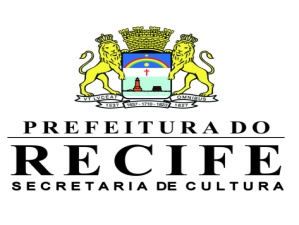 FUNDAÇÃO DE CULTURA CIDADE DO RECIFENUCLEO DE CONCURSO E FORMAÇÃO CULTURALSÃO JOÃO 201329º FESTIVAL DE QUADRILHAS JUNINAS – CATEGORIA ADULTAANEXO IGRUPO:_______________________________________________________________________HISTÓRICO:_____________________________________________________________________________________________________________________________________________________________________________________________________________________________________________________________________________________________________________________________________________________________________________________________________________________________________________________________________________________________________________________________________________________________TEMA:_________________________________________________________________________ROTEIRO/RESUMO DO TEMA:___________________________________________________________________________________________________________________________________________________________________________________________________________________________________________________________________________________________________________________________________________________________________________________________________________________________________________________________________________________________________________________________________________________________________________________________________________________________________________________________________________________________________________Cidade,   de abril de 2013___________________________Responsável